ROTINA DO TRABALHO PEDAGÓGICO (Etapa I-A Integral) – Professor GUTERMAN     Data: 14/12 a 18/12/2020E.M.E.I. “Emily de Oliveira Silva”ATIVIDADES DE ESTUDO DOMICILIAR2ª Feira  143ª Feira  154ª Feira 165ª Feira 176ª Feira 18- FAÇA A LEITURA DO LIVRO PARA SEU(A) FILHO(A): “A  ERA DO GELO ESPECIAL DE NATAL.”(será enviado no grupo o livro em arquivo em pdf).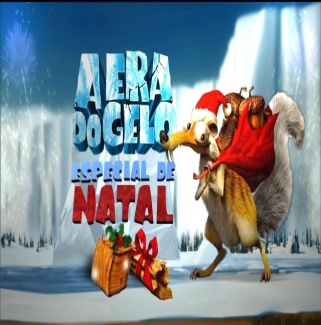 *PORTUGUÊS: SD NATAL- PROCURE A PALAVRAS NATAL OU AS LETRAS QUE FORMAM ESSA PALAVRA E COLE EM UMA FOLHA DE SULFITE.- FAÇA A LEITURA DO LIVRO PARA SEU(A) FILHO(A): “O  SOVACO DA COBRA.”(será enviado no grupo o livro em arquivo em pdf).*ARTE: SD- NATAL- MONTE UMA ÁRVORE DE NATAL COM CAIXA DE PAPELÃO OU FOLHA DE SULFITE.MODO DE FAZER: RECORTE UM TRIÂNGULO BEM GRANDE NO PAPELÃO OU NA FOLHA, PINTE DE VERDE E ENFEITE COMO QUISER.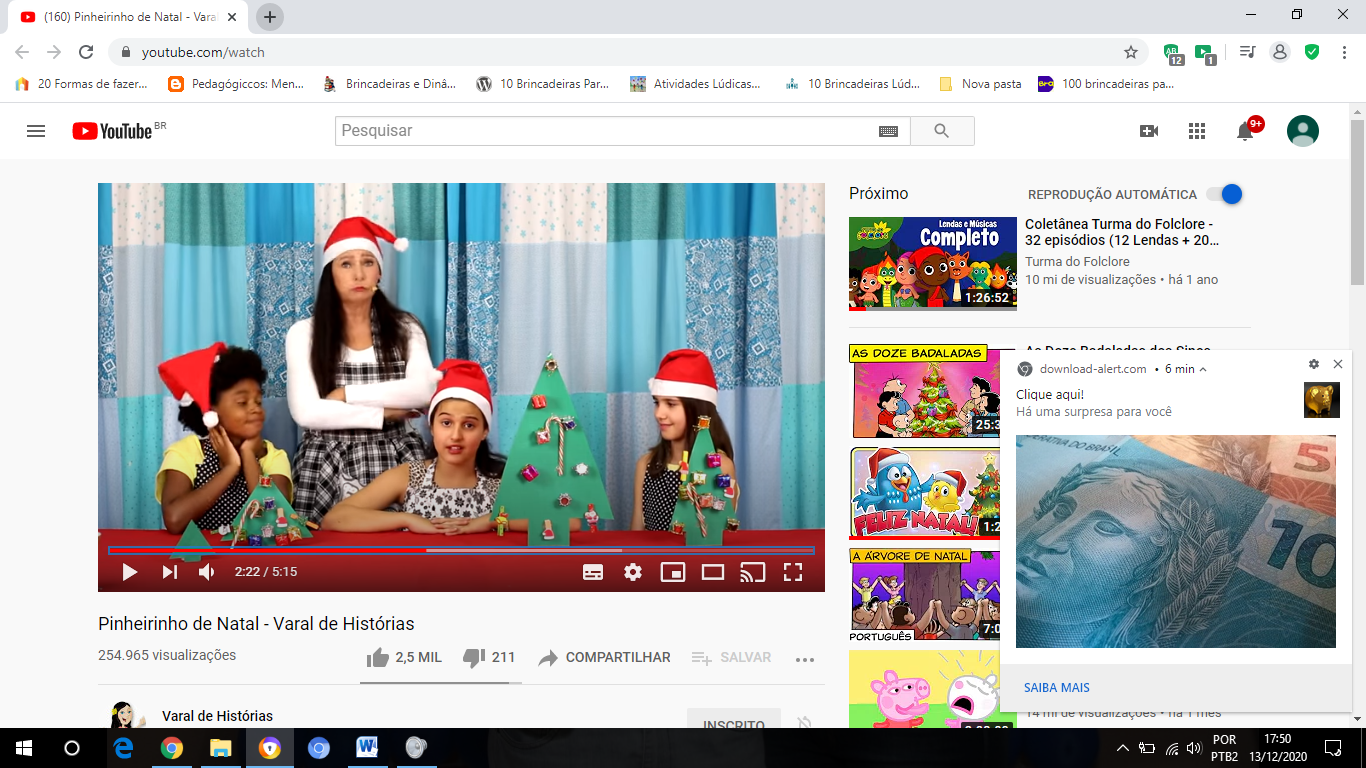 - FAÇA A LEITURA DO LIVRO PARA SEU(A) FILHO(A): “AS CENTOPÉIAS E SEUS SAPATINHOS.”(será enviado no grupo o livro em arquivo em pdf).*BRINCADEIRA: AMIGO INVISÍVEL - BRINQUE COM SEU FILHO DE AMIGO INVISÍVEL, PEGUE COISAS SIMPLES E ENSINE SEU FILHO COMO SE TROCA OS PRESENTES.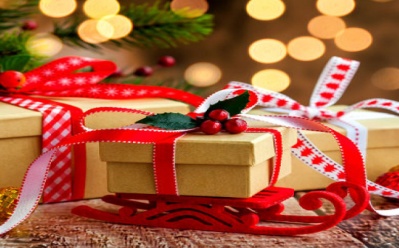 - FAÇA A LEITURA DO LIVRO PARA SEU(A) FILHO(A): “GATO E RATO.”(será enviado no grupo o livro em arquivo em pdf).*BRINCADEIRA: EMPILHANDO UMA ÁRVORE DE NATAL- PARA A BRINCADEIRA DE EMPILHAR, VOCÊ PRECISARÁ DE CANECAS OU COPOS DESCARTÁVEIS. DESAFIE A CRIANÇA A EMPILHAR OS COPOS OU CANECAS, ATÉ FORMAR UMA ÁRVORE.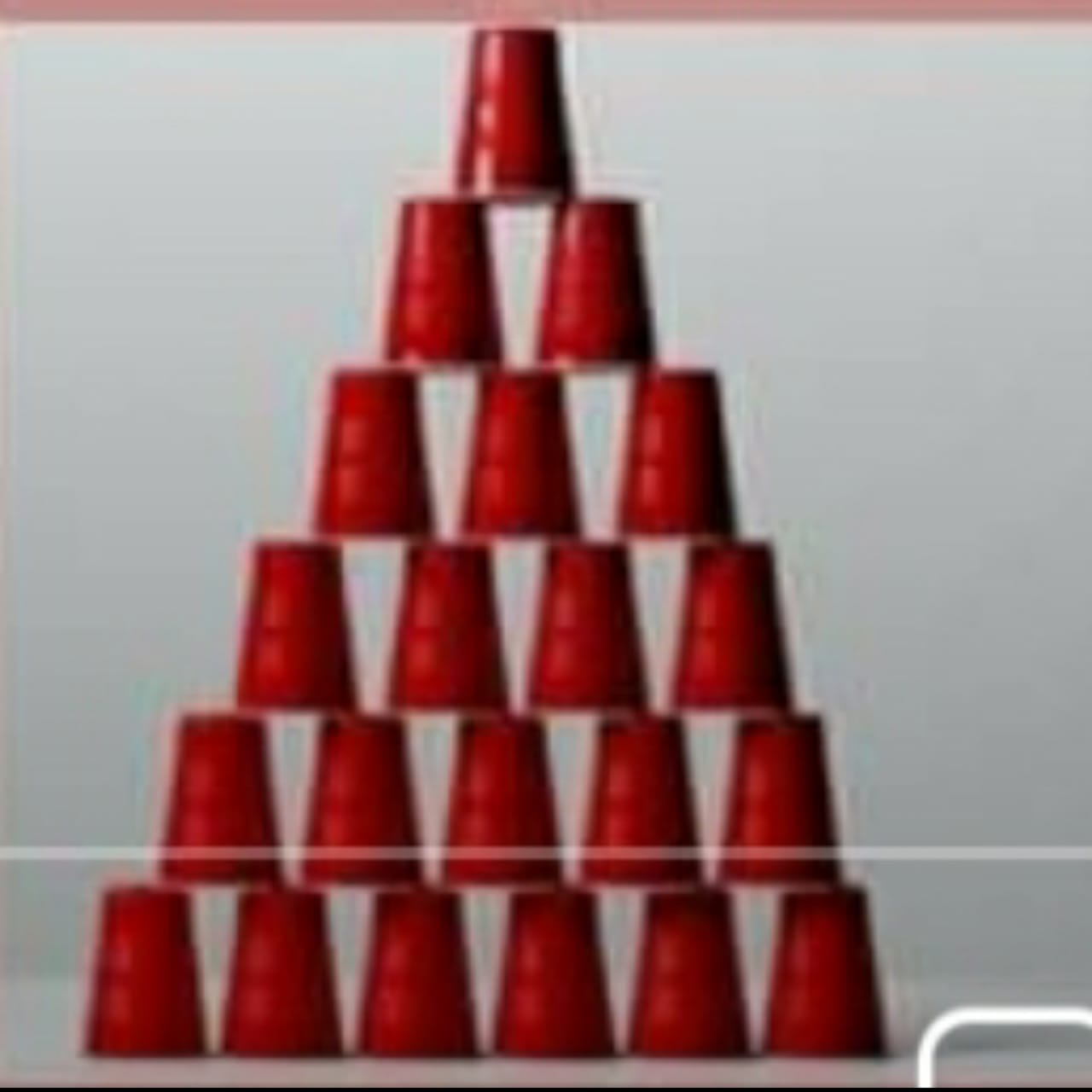 - FAÇA A LEITURA DO LIVRO SEU(A) FILHO(A): “A CASA AMARELA.”                    (será enviado no grupo o livro em arquivo em pdf).*HORA DO FILME: “EXPRESSO POLAR”  (FILME DE NATAL). 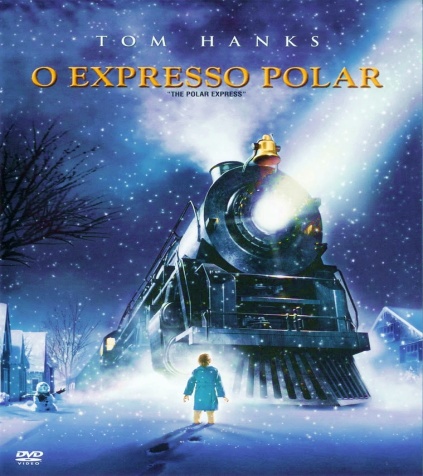 (será enviado no grupo o link do filme)*****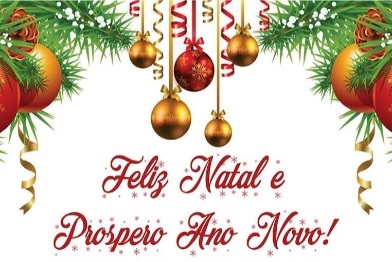 